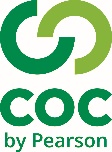 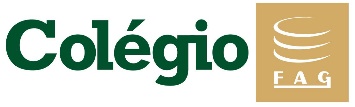 1-Pense um pouco sobre a palavra “tempo” e faça um desenho de como você representaria essa palavra :